Data ostatniej aktualizacji 08.08.2023 r.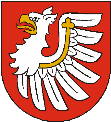 Starostwo Powiatowe w BrzeskuKT/01KARTA USŁUG NR:Wydział Komunikacji i TransportuNazwa usługi:Profil Kandydata na Kierowcę (PKK)      (wydanie prawa jazdy po raz pierwszy)Nazwa usługi:Profil Kandydata na Kierowcę (PKK)      (wydanie prawa jazdy po raz pierwszy)Podstawa prawna:art. 10 ust. 1, art. 11 i art. 21 ustawy z dnia 5 stycznia 2011 r. o     kierujących pojazdami (Dz. U. z 2023 r., poz. 622);§ 5 ust. 1, 2 i 3 i §9 ust. 1 pkt 1 rozporządzenia Ministra Infrastruktury i Budownictwa z dnia 24 lutego 2016r. w sprawie wydawania dokumentów stwierdzających uprawnienia do kierowania pojazdami (Dz. U. z 2016r., poz. 231 z późn. zm);§ 1 pkt. 1 rozporządzenia Ministra Transportu, Budownictwa i Gospodarki Morskiej z dnia 11 stycznia 2013r. w sprawie wysokości opłat za wydanie dokumentów stwierdzających uprawnienia do kierowania pojazdami (Dz. U. z 2013r., poz. 83);cz. IV wykazu przedmiotów opłaty skarbowej stawki tej opłaty oraz zwolnienia stanowiącego załącznik do ustawy z dnia 16 listopada 2006r. o opłacie skarbowej (Dz. U. z 2022 r., poz. 2142 z późn.zm.);Wymagane dokumenty:1. Wypełniony druk wniosku o wydanie prawa jazdy,      Wniosek do pobrania:na stanowisku informacyjnym Wydziału Komunikacji i Transportu     Starostwa Powiatowego w Brzesku ul. Piastowska 2B (I piętro w korytarzu) lub,na stronie internetowej Starostwa Powiatowego w Brzesku:       https://bip.malopolska.pl/spbrzesko,m,40164,gdzie-i-jak-zalatwic-           sprawy.htmlhttps://www.powiatbrzeski.pl/artykul/242,formularze-i-wnioski-do-pobrania 2. Załączniki:orzeczenie lekarskie stwierdzające brak przeciwwskazań zdrowotnych do kierowania pojazdami,orzeczenie psychologiczne stwierdzające brak przeciwwskazań psychologicznych do kierowania pojazdami – dot. kierowców ubiegających się o uprawnienia do kierowania pojazdami w zakresie kat. C1, C1+E, C, C+E, D1, D1+E, D, D+E,kolorowa fotografia o wymiarach 35 × 45 mm, wykonana na jednolitym jasnym tle, mająca dobrą ostrość oraz odwzorowująca naturalny kolor skóry, obejmująca wizerunek od wierzchołka głowy do górnej części barków, tak aby twarz zajmowała 70–80% fotografii, pokazująca wyraźnie oczy, zwłaszcza źrenice, i przedstawiająca osobę w pozycji frontalnej, bez nakrycia głowy i okularów z ciemnymi szkłami, patrząc na wprost z otwartymi oczami nieprzesłoniętymi włosami, z naturalnym wyrazem twarzy i zamkniętymi ustami; fotografia powinna być wykonana nie wcześniej niż 6 miesięcy przed dniem złożenia wniosku; osoba z wrodzonymi lub nabytymi wadami narządu wzroku może załączyć do wniosku fotografię przedstawiającą ją w okularach z ciemnymi szkłami; w takim przypadku do wniosku załącza się również orzeczenie o niepełnosprawności osoby do 16 roku życia lub orzeczenie o stopniu niepełnosprawności osoby, która ukończyła 16 lat, z powodu wrodzonej lub nabytej wady narządu wzroku, wydane zgodnie z przepisami ustawy z dnia 27 sierpnia 1997 r. o rehabilitacji zawodowej i społecznej oraz zatrudnianiu osób niepełnosprawnych (Dz. U. z 2019 r., poz. 1172); osoba nosząca nakrycie głowy zgodnie z zasadami swojego wyznania może załączyć do wniosku fotografię przedstawiającą ją w nakryciu głowy, o ile wizerunek twarzy jest w pełni widoczny – w takim przypadku do wniosku załącza się zaświadczenie o przynależności do wspólnoty wyznaniowej zarejestrowanej w Rzeczypospolitej Polskiej; dopuszcza się załączanie zdjęcia wykonanego techniką cyfrową zapisanego na zewnętrznym nośniku danych,zgoda rodzica lub opiekuna na rozpoczęcie szkolenia w przypadku osób które nie ukończyły 18 lat oraz na wydanie prawa jazdy - dotyczy osób ubiegających się o prawa jazdy kat. AM, A1, B1, T, oraz osób ubiegających się o wydanie prawa jazdy kat. B przed ukończeniem 18 roku życiakserokopia posiadanego prawa jazdy – w przypadku posiadania uprawnień do kierowania pojazdami3. Dokumenty do wglądu: dowód tożsamości właściciela:dowód osobisty w przypadku obywatela polskiego,karta pobytu, wiza pobytowa lub inny dokument potwierdzający posiadanie prawa pobytu na terytorium Rzeczypospolitej Polskiej albo zaświadczenie, że studiuje co najmniej do sześciu miesięcy w przypadku cudzoziemca. Profil kandydata na kierowcę generuje się również w przypadkach:wymiany zagranicznego prawa jazdy nieokreślonego w konwencjach o ruchu drogowym,gdy osoba ubiega się o przywrócenie uprawnienia lub zwrot prawa jazdy, cofniętego lub zatrzymanego na okres przekraczający 1 rok z powodu zakazu prowadzenia pojazdów mechanicznych orzeczonego na okres przekraczający 1 rok lub nieprzedstawienia w wymaganym terminie zaświadczenia o ukończeniu kursu reedukacyjnegowymiany posiadanego prawa jazdy z ograniczeniem do kierowania pojazdami z automatyczną skrzynią biegów na prawo jazdy bez tego ograniczenia.Opłaty:za wydanie prawa jazdy – 100,00 zł,Opłaty należy uiścić gotówką lub kartą płatniczą w kasie Starostwa Powiatowego w Brzesku ul. Piastowska 2B parter (w końcu korytarza) lubprzelewem na konto Starostwa Powiatowego w Brzesku: PKO Bank Polski Nr 08 1020 2892 0000 5902 0678 2595.UWAGA: opłatę należy wnieść po uzyskaniu pozytywnego wyniku egzaminu  państwowego.  W  przeciwnym  razie  dokument  prawa  jazdy  nie  zostanie  zamówiony.opłata skarbowa od złożenia dokumentu stwierdzającego udzielenie pełnomocnictwa – 17,00 zł.Opłatę należy uiścić w kasie Starostwa Powiatowego w Brzesku ul. Piastowska 2B (parter w końcu korytarza), lub na rachunek Urzędu Miasta Brzesko: Krakowski Bank Spółdzielczy Oddz. Szczurowa,           Nr 72 8591 0007 0100 0902 1786 0004.Miejsce składania dokumentów:Wydział Komunikacji i Transportu Starostwa Powiatowego w Brzesku                ul. Piastowska 2b; I piętro, informacja w korytarzu.Godziny przyjmowania interesantów: poniedziałek, wtorek, czwartek i piątek w godz.: 8:00 – 15:00, środa w godz.: 8:00 – 16:45Szczegółowe informacje można uzyskać pod numerem telefonu: 14 663 19 56.Terminy załatwienia sprawy:Profil kandydata na kierowcę jest generowany w terminie nie przekraczającym 2 dni od daty złożenia wniosku wraz z wymaganymi załącznikami. Dokument prawa jazdy zostaje zamówiony w Polskiej Wytwórni Papierów wartościowych w terminie nie przekraczającym 2 dni od daty wpływu do Starostwa Powiatowego kompletnego wniosku wraz z załącznikami. Prawo jazdy jest wydawane w terminie do 30 dni od daty wpływu kompletnego wniosku do Urzędu.UWAGA: Kierowcy, którzy uzyskali pozytywny wynik egzaminu państwowego w zakresie kat. AM, A1, A2, A, B1, B, BE lub T i posiadają wymagany wiek mogą kierować pojazdami od dnia uzyskania pozytywnego wyniku egzaminu państwowego.Tryb odwoławczy:Odwołanie od decyzji w sprawie wydania uprawnień do kierowania pojazdami wnosi się do Samorządowego Kolegium Odwoławczego w Tanowie ul. Józefa Bema 17 za pośrednictwem Starosty Brzeskiego w terminie 14 dni od daty doręczenia decyzji.Uwagi:Opłata skarbowa od udzielenia pełnomocnictwa nie jest wymagana gdypełnomocnictwo udzielone jest małżonkowi, rodzeństwu wstępnemu lub zstępnemu lub gdy mocodawcą jest podmiot zwolniony z opłaty skarbowej.